Описание предметно развивающей среды логопедического кабинета группы «Ромашка».Речь – великий дар природы, благодаря которому люди получают широкие возможности общения друг с другом. Однако на появление и становление речи природа отводит человеку очень мало времени – ранний и дошкольный возраст. В этот период создаются благоприятные условия для развития речи, закладывается фундамент для письменных форм речи – чтения и письма, и последующего речевого и языкового развития ребенка. Своевременное овладение правильной, чистой речью имеет важное значение для формирования полноценной личности. Правильная, хорошо развитая речь является одним из основных показателей готовности ребенка к успешному обучению в школе.В целях обеспечения взаимодействия педагога и детей в совместной партнёрской деятельности, а также в свободной самостоятельной деятельности детей, передачи социального опыта, развития инициативы, творчества, воображения, права на свободу   предметно – пространственная  среда кабинета организованна  с учётом специфики коррекционно – развивающей работы учителя–логопеда,  и  отвечает принципам трансформируемости, полифункциональности, вариативности и безопасности. Оборудование размещено по принципу гибкого зонирования с учетом ФГОС ДО и детских интересов, индивидуальных потребностей и дифференцированного подхода. Созданы центры развития: «Непослушный  язычок» - в целях развития артикуляционной моторики, коррекции звукопроизношения, центр содержит подборку папок  с  различными интересными  заданиями  по автоматизации звукопроизношения в картинках, (игры для развития артикуляционной моторики, картотеку речевого материала для автоматизации и дифференциации звуков;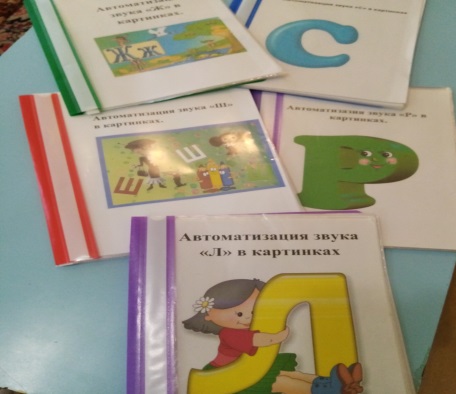 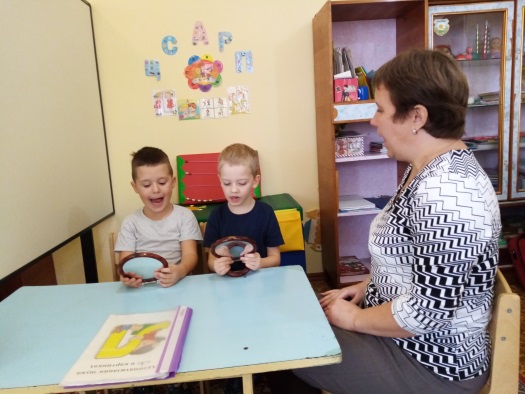 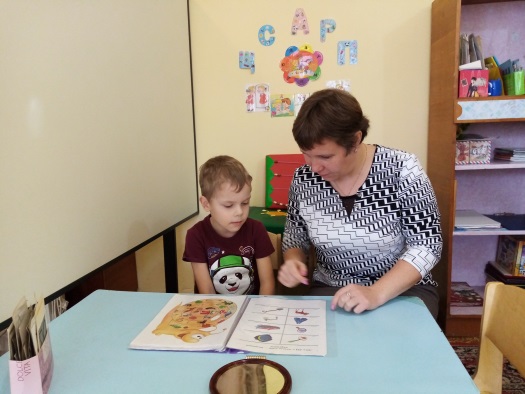 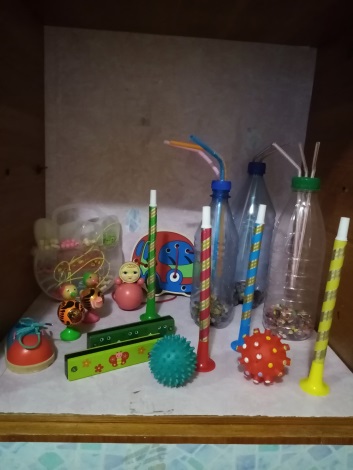 центр «Веселые пальчики» - в целях развития мелкой моторики, центр оснащён разнообразными шнуровками, массажными мячиками, играми со счетными палочками, картотекой пальчиковой гимнастики и упражнений на координацию речи и движений. 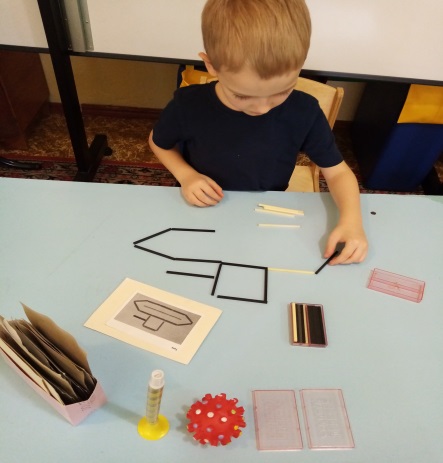 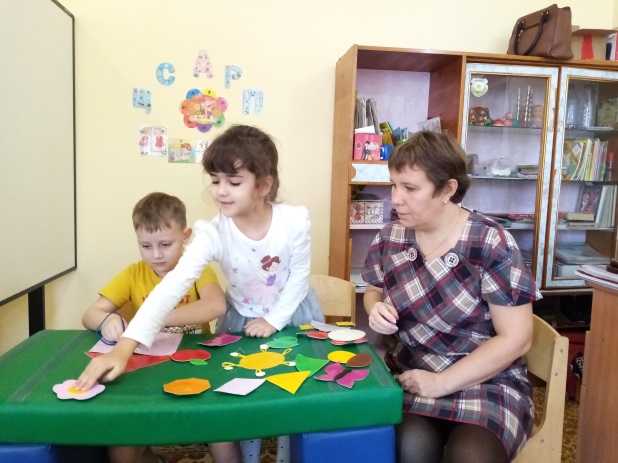 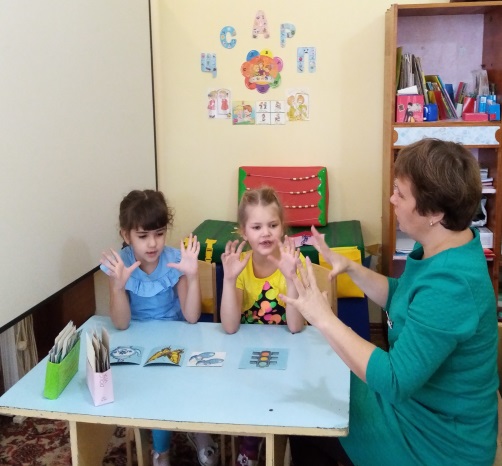 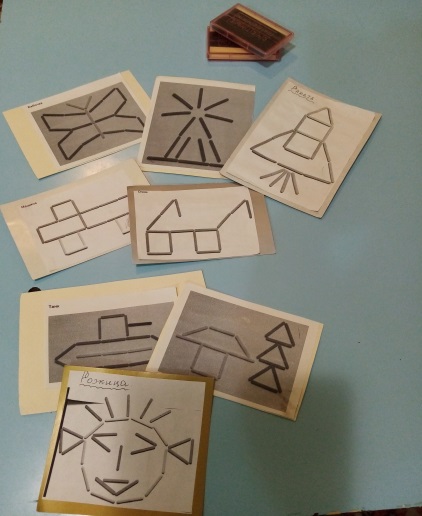 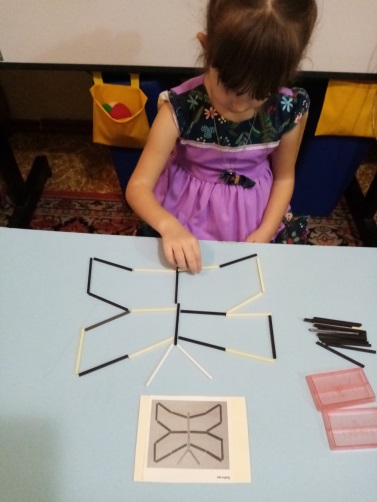 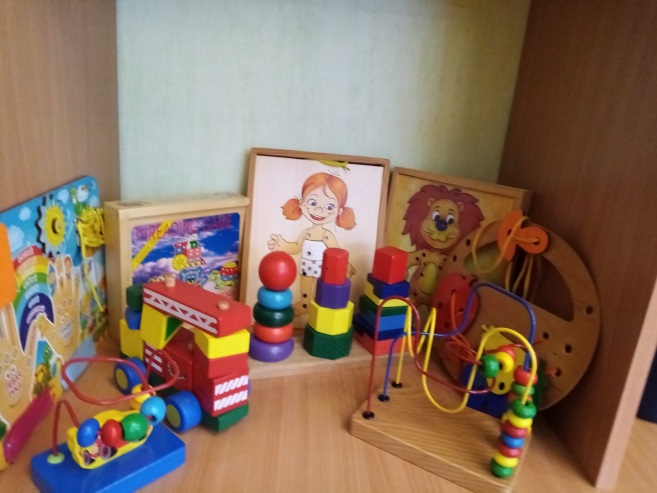 В целях развитие лексико – грамматической стороны речи создала центр «Всезнайка», в котором разместила  игры на развитие и обогащение словаря, знакомства детей с антонимами, закрепления грамматических категорий и развития связной речи. 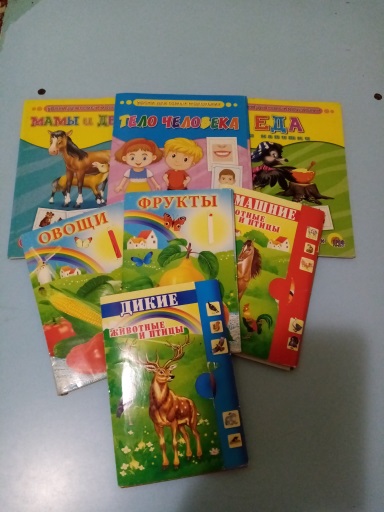 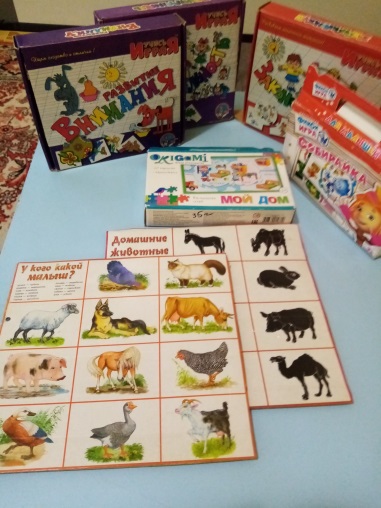 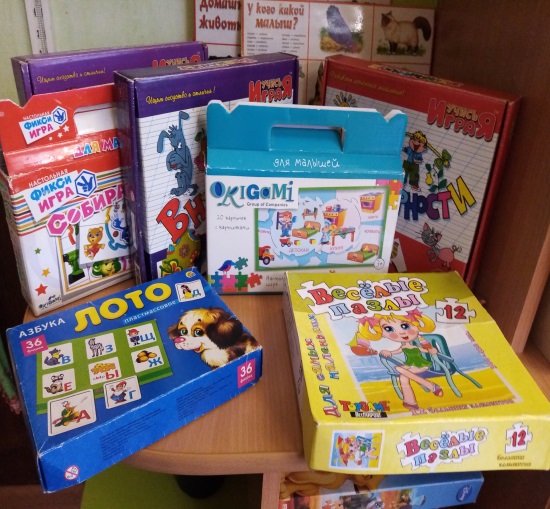 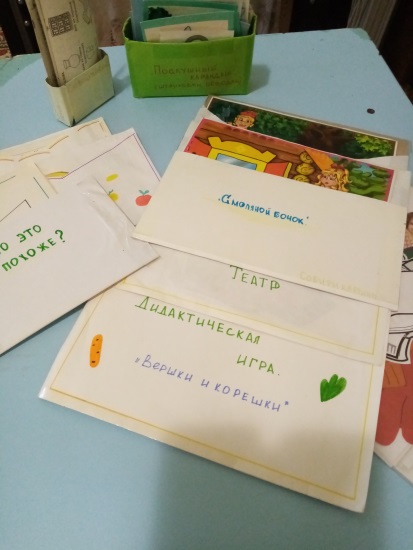 Рабочий центр  учителя - логопеда. Цель: организация работы с документацией, изготовление методических пособий.Стол.Стул.Логопедическая документация.Портфолио достижений специалиста (или творческая папка педагога). 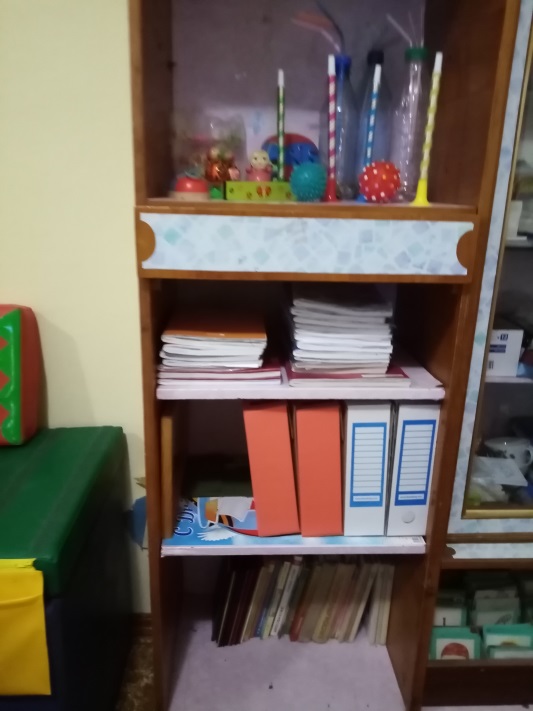                 В группе создала  уголок логопеда «Логопед советует», в котором размещаю консультации для родителей, рекомендации, а также материалы по теме недели. Такие формы взаимодействия позволяет повысить эффективность работы по исправлению речи детей, а также включить родителей в образовательный процесс.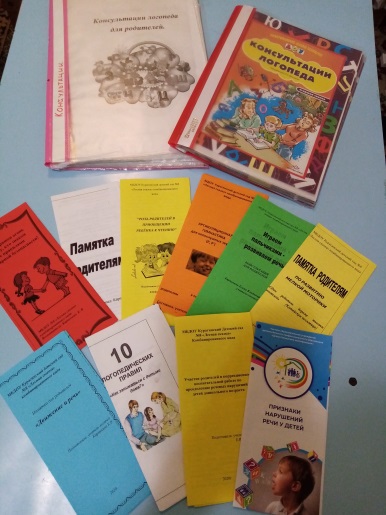 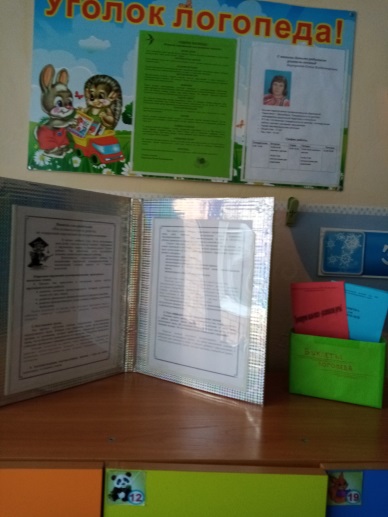 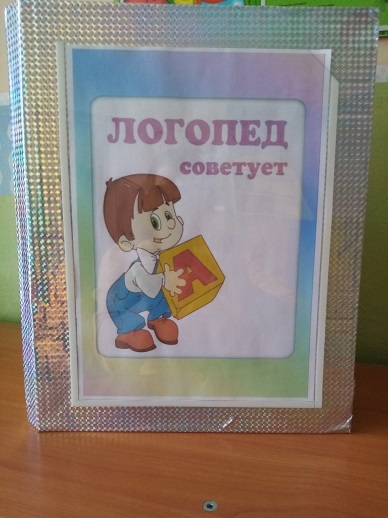 Учитель –логопед: Е.В. Карпунина.